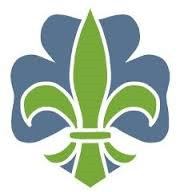                     INNKALLING TIL KRETSTING                     Tirsdag 14. mars 2017                              for Aust-Agder Krets av NSF         Tid:		Kl. 18.00 - Registrering fra kl.17.30           Sted:		Guds Menighets lokaler på Myra, Vegårshei 		Adresse: Aklandsveien 22		Kretstinget skal behandle følgende:Rapporter og meldinger for 2016Regnskap 2016Budsjett 2017Valg kretsstyre, revisorer og valgkomiteEv. innkomne saker		Det vil også bli enkel beverting!           LEDERE, ROVERE OG SPEIDERE ØNSKES VELKOMMEN!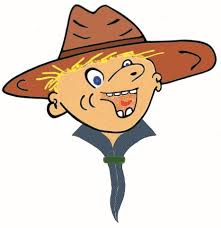 Diverse frister:Ev. saker som ønskes behandlet på kretstinget, må være sendt til kretsstyret:     post@austagderkrets.no, innen mandag 20.2.2017Ev. forslag kandidater kretsstyret kan sendes valgkomiteen      v/ Roy Slettene, royslett@online.no innen mandag 20.02.2017Bindene påmelding til kretsstinget innen tirsdag 7.3.2017 til    	post@austagderkrets.no Regler gruppens representasjon til kretssting, samt påmeldingsskjema som eget vedlegg.  Sakspapirer kretsstinget beregnet utsendt elektronisk 28.02.2017					Kretsstyret Aust Agder krets av NSFPÅMELDINGSSKJEMA GRUPPER, KRETSTINGET 2017            Frist: Tirsdag 7. marsSendes:  post@austagderkrets.no§ 2-3-2 Kretstinget er kretsens øverste myndighet og består av kretsstyrets medlemmer og valgte representanter for grupper som oppfyller § 2-2-1. Gruppenes representanter til kretsting: Gruppeleder og én valgt representant for hver påbegynte ti betalende medlemmer i henhold til siste årsmelding. Det velges også vararepresentanter. Vararepresentant for gruppeleder velges i og blant gruppestyrets medlemmer. Minst 1/3 av gruppens valgte representanter skal være 25 år eller yngre ved utgangen av det kalenderåret kretstinget møtes. Dersom gruppen ikke har representanter som er 25 år eller yngre, mister gruppen disse stemmene på kretstinget. Representanter og vararepresentanter velges av og blant gruppetingets medlemmer. Leder for komiteer oppnevnt av kretsstyret har møte- og talerett på kretstingets møter. En sammenslutning av medlemmer som ikke er ledere eller medlem i gruppe, kan etter kretsens bestemmelser velge en representant til kretstinget for hver påbegynte femti betalende medlemmer i sammenslutningen. Valgkomiteen og revisor har talerett ved behandling av relevante saker.                                       		10-ÅRS LEDERKNAPP:                 		Noen i gruppen som er kvalifiser for 10-års lederknapp?GruppeNavnHva (GL/Leder/ Speider/RoverUnder26 årStemme-rettObser-vatør